МІНІСТЕРСТВО ОСВІТИ І НАУКИ УКРАЇНИЛьвівський національний університет імені Івана ФранкаФакультет іноземних мов Кафедра англійської філологіїЗатвердженоНа засіданні кафедри англійської філології факультету іноземних мовЛьвівського національного університету імені Івана Франка(протокол № 6 від 03.02.2021 р.)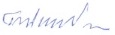 ------------------------------------------------------Завідувач кафедри проф.Білинський М.Е.Силабус з навчальної дисципліни «СПЕЦІАЛЬНІ ДИСКУРСИ: СПОРТИВНІ ПОДІЇ У ПУБЛІЦИСТИЦІ ТА МУЛЬТИМЕДІЯ»,що викладається в межах ОПП “АНГЛІЙСЬКА МОВА ТА ЛІТЕРАТУРА” першого (бакалаврського) рівня вищої освіти для здобувачів зі спеціальності 035 ФілологіяЛьвів 2021 р.Силабус курсу “Спеціальні дискурси: спортивні події у публіцистиці та мультимедія”2020-2021 навчального рокуСхема курсуНазва курсуСпеціальні дискурси: спортивні події у публіцистиці та мультимедіяАдреса викладання курсувул. Університетська 1, факультет іноземних мов, ауд. 407Факультет та кафедра, за якою закріплена дисциплінаФакультет іноземних мов, кафедра англійської філологіїГалузь знань, шифр та назва спеціальностіГалузь знань: 03 Гуманітарні наукиСпеціальність: 035 ФілологіяСпеціалізація: 035.04 германські мови та літератури (переклад включно) Викладачі курсуДілай Ірина Петрівна, канд.філол. наук, доцент, доцентКонтактна інформація викладачівirynadilay@gmail.comКонсультації по курсу відбуваютьсяКонсультації в день проведення лекцій занять (за попередньою домовленістю). Також можливі он-лайн консультації через Skype або подібні ресурси. Для погодження часу он-лайн консультацій слід писати на електронну пошту викладача або дзвонити.Сторінка курсуІнформація про курсДисципліна «Спеціальні дискурси: спортивні події у публіцистиці та мультимедія» є вибірковою дисципліною зі спеціальності 035 Філологія, спеціалізації: 035.04 германські мови та літератури (переклад включно) для освітньої програми “Англійська мова та література”, яка викладається у 8 семестрі в обсязі 3 кредити (за Європейською Кредитно-Трансферною Системою ECTS).Коротка анотація курсуКурс розроблено таким чином, щоб надати учасникам необхідні знання, обов’язкові для того, щоб вільно володіти сучасним спортивним термінологічним апаратом, знати структуру та властивості спеціального спортивного дискурсу, специфіку спортивного усного мовлення, його представлення у публіцистиці та мультимедіа. Тому у курсі представлено як огляд концепцій спеціальних дискурсів і мовленнєвих жанрів, так і процесів та інструментів, які потрібні для успішного засвоєння відповідної лексики, особливостей спортивного дискурсу, культурних чинників спортивної комунікації.Мета та цілі курсуМетою вивчення вибіркової дисципліни «Спеціальні дискурси: спортивні події у публіцистиці та мультимедія» є ознайомлення студентів із особливостями англомовного спортивного дискурсу та його представленням в публіцистиці та мультимедіа для оволодіння сучасним термінологічним апаратом, набуття відповідних комунікативних навичок на рівні С1 і вище.Література для вивчення дисципліни Основна література: 1. Evans V., Doodley J. Upstream Proficiency C2. Student’s Book. Unit7. - pp. 145-164.2.Evans V., Doodley J. Upstream Proficiency C2. Workook. Unit7. 3. Beard A. The Language of Sport. Psychology Press, 1998. -117 p.Додаткова література: 1.Карасик, В.И. О типах дискурса / В.И. Карасик // Языковая личность: институциональный и персональный дискурс: сб. науч. тр. - Волгоград : Перемена, 2000 (а).2.Макаров, М.Л. Основы теории дискурса/ М.Л. Макаров - М.:ИТДГК «Гнозис»,2003 3. Старко В.Ф. Концепт ГРА в контексті слов’янських і германських культур (на матеріалі української, російської, англійської та німецької мов). - Луцьк, 2004.4.Кубрякова, Е.С. О понятиях дискурса и дискурсивного анализа всовременной лингвистике / Е.С. Кубрякова // Дискурс, речь, речеваядеятельность: функциональные и структурные аспекты: Сб. обзоров /РАН ИНИОН. М., 2000. – 232с.7.Бабенко Е. В. Коммуникативные жанры виртуального дискурса: язык блогосферы. Язык в различных сферах коммуникации: материалы международной научной конференции / Е. В. Бабенко // под ред. Т. Ю. Игнатович; Забайкал. гос. ун-т. – Чита: ЗабГУ, 2014. – 308 c. 8. Быкова И. А. Когнитивно-прагматические основы межъязыковой межкультурной коммуникации: текст, дискурс, перевод [Текст] / И. А. Быкова. – М.: Изд-во РУДН. – 2005. – С. 143. 9.Голодов А. Г. Деградация социально престижных и духовно возвы-шенных понятий в спортивной публицистике [Текст] / А. Г. Голодов // Проблемы семантики языковых единиц в контексте культуры (лингвистический и лингвометодический аспекты): Сб. ст. – М.: Эллипс. – 2006. – С. 682–686. 10. Зильберт Б. А. Спортивный дискурс: базовые понятия и категории; исследовательские задачи [Текст] / Б. А. Зильберт, А. Б. Зильберт // Язык, сознание, коммуникация: Сб. ст. – М.: МАКС Пресс. – 2001. – Вып. 17. – С. 45–55. 11. Зильберт А. Б. Спортивный дискурс: точки пересечения с другими дискурсами (проблемы интертекстуальности) [Текст] / А. Б. Зильберт // Язык, сознание, коммуникация: Сб. ст. – М.: МАКС Пресс. – 2001. – Вып. 19. – С. 103–112.12. Козуб Л. С. Лінгвокультурологічний аспект дослідження спортивних повідомлень у друкованих засобах масової інформації / Л. С. Козуб // «Гуманітарний вісник» Черкаського державного технологічного університету. Серія: Іноземна філологія. – 2008. – № 12. – С. 67–70. 13.Савченко А. В. Спорт – зона «повышенной фразеологизации» [Текст] / А. В. Савченко // Проблемы семантики языковых единиц в контексте культуры (лингвистический и лингвометодический аспекты): Сб. ст. – М.: Эллипс. – 2006. – С. 118–121. 14. Свистунова Н. И. Понятийная составляющая концепта «футбол»: компоненты «игроки» и «подачи» [Текст] / Н. И. Свистунова // Вестник Иркутского государственного лингвистического университета. Серия: Лингвистика. – 2005. – № 3. – С. 124–136 15.Wertz, S. K. Talking a Good Game: Inquiries into the Principles of Sport / S.K.Wertz.–  Texas:Spencer K. Wertz,1991.–180 p.Тривалість курсу90  год.Обсяг курсу20 годин аудиторних занять. З них 20 годин лекцій та 70 годин самостійної роботиОчікувані результати навчанняПісля завершення цього курсу студент буде : Знати особливості англомовного спортивного дискурсу та його представлення в публіцистиці та мультимедіаВміти володіти сучасним спортивним термінологічним апаратом, відповідними комунікативних навичками на рівні С1 і вище.Ключові словаСпеціальний дискурс, спорт, публіцистика, мультимедіаФормат курсуОчний /заочний Проведення лекцій та консультації для кращого розуміння темТеми СХЕМА КУРСУПідсумковий контроль, формазалік в кінці семеструкомбінований ПререквізитиДля вивчення курсу студенти потребують базових знань з англійської мови на рівні В2, достатній для сприйняття категоріального апарату  та розуміння джерел.Навчальні методи та техніки, які будуть використовуватися під час викладання курсуПрезентація, лекції, колаборативне навчання (форми – групові проекти, тьюторство* (носій мови)) проектно-орієнтоване навчання, дискусіяНеобхідне обладнанняМультимедійне обладнання, проектор, ноутбукКритерії оцінювання (окремо для кожного виду навчальної діяльності)Оцінювання проводиться за 100-бальною шкалою. Бали нараховуються за наступним співідношенням: • практичні/самостійні тощо: 25% семестрової оцінки; максимальна кількість балів — 25.• контрольні заміри (модуль): 25% семестрової оцінки; максимальна кількість балів — 25. • залік: 50% семестрової оцінки. Максимальна кількість балів — 50.Підсумкова максимальна кількість балів — 100.Письмові роботи: Очікується, що студенти виконають декілька видів письмових робіт (есе, проектну роботу). Академічна доброчесність: Очікується, що роботи студентів будуть їх оригінальними дослідженнями чи міркуваннями. Відсутність посилань на використані джерела, фабрикування джерел, списування, втручання в роботу інших студентів становлять, але не обмежують, приклади можливої академічної недоброчесності. Виявлення ознак академічної недоброчесності в письмовій роботі студента є підставою для її незарахуванння викладачем, незалежно від масштабів плагіату чи обману. Відвідання занять є важливою складовою навчання. Очікується, що всі студенти відвідають усі лекції і практичні зайняття курсу. Студенти мають інформувати викладача про неможливість відвідати заняття. У будь-якому випадку студенти зобов’язані дотримуватися усіх строків визначених для виконання усіх видів письмових робіт, передбачених курсом. Література. Уся література, яку студенти не зможуть знайти самостійно, буде надана викладачем виключно в освітніх цілях без права її передачі третім особам. Студенти заохочуються до використання також й іншої літератури та джерел, яких немає серед рекомендованих.Політика виставлення балів. Враховуються бали набрані на поточному тестуванні, самостійній роботі (проекті) та бали підсумкового тестування. При цьому обов’язково враховуються присутність на заняттях та активність студента під час практичного заняття; недопустимість пропусків та запізнень на заняття; користування мобільним телефоном, планшетом чи іншими мобільними пристроями під час заняття в цілях, не пов’язаних з навчанням; списування та плагіат; несвоєчасне виконання поставленого завдання і т. ін.Жодні форми порушення академічної доброчесності не толеруються.Питання до заліку чи екзамену.Теми проектів:1. The language of soccer.2. The language of American football3. The language of baseball.4. The language of basketball.5. The language of Olympic games.6. The language of sport commentaries.7. The language of sport reviews.8. The language of sport business.9. The language of winter sports.10. The language of rivalry.11. The language of boxing.12. The language of martial arts.13. The language of chess.14. The language of tennis.15. The language of board games.16. The language of races.17. The language of cricket.18. The language of rugby.19. The language of aerobics.20. The language of water sports.ОпитуванняАнкету-оцінку з метою оцінювання якості курсу буде надано по завершенню курсу.Тиж. / дата / год.-Тема, план, короткі тезиФорма діяльності (заняття)* *лекція, самостійна, дискусія, групова робота) Література.*** Ресурси в інтернетіЗавдання, годТермін виконання1Sports discourse (peculiarities)лекціяUpstream ProficiencyP.145-147,проекти1 тижденьдо 08.05.20212Sports-talk in   commentaries  лекціяUpstream Proficiencypp.152-1531 тиждень3Sports-talk in 'new sportswritingлекціяUpstream Proficiencypp.159-1631 тиждень4Linguistic representation of sport related issues such as gender, national/regional identity лекціяUpstream Proficiencypp.154-1581 тиждень5Sport as a social cohesion agentлекціяBeard A. The Language of Sport. Psychology Press, 1998. -117 p.Essay1 тиждень6Analysing  transcripts of sporting eventsдискусіяBBC, CNN, etcReport1 тиждень7Sports and multimediaдискусіяCurrent sport events on TVReport1 тиждень8Sport idiomsлекціяUpstream Proficiencypp.148-1511 тиждень9Presenting projectsГрупова роботаTest preparation1 тиждень10Summing-up. ModuleСамостійнаробота